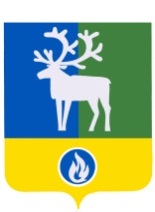 БЕЛОЯРСКИЙ РАЙОНХАНТЫ-МАНСИЙСКИЙ АВТОНОМНЫЙ ОКРУГ - ЮГРААДМИНИСТРАЦИЯ  БЕЛОЯРСКОГО РАЙОНАПОСТАНОВЛЕНИЕот 12 мая 2017 года                                                                                                               № 414Об организации проведения  открытого городского фестиваля национальных культур «Я люблю тебя, Россия!», приуроченного ко Дню России В соответствии с  статьей 14 Федерального закона от 10 декабря 1995 года              № 196-ФЗ «О безопасности дорожного движения», Федеральным законом от                        8 ноября 2007 года № 257-ФЗ «Об автомобильных дорогах и о дорожной деятельности в Российской Федерации и о внесении изменений в отдельные законодательные акты Российской Федерации», Законом Ханты-Мансийского автономного округа - Югры          от 30 сентября 2013 года № 79-оз «О временных ограничении или прекращении движения транспортных средств по автомобильным дорогам регионального или межмуниципального значения Ханты-Мансийского автономного округа - Югры, местного значения в границах населенных пунктов Ханты - Мансийского автономного округа - Югры», постановлением Правительства Ханты - Мансийского автономного округа - Югры от 30 марта 2012 года № 118-п «О Порядке введения временных ограничения или прекращения движения транспортных средств по автомобильным дорогам регионального или межмуниципального значения, местного значения в Ханты-Мансийском автономном округе – Югре», соглашением о передаче администрацией городского поселения Белоярский осуществления части полномочий по решению вопросов местного значения администрации Белоярского района от 7 ноября 2016 года, в целях организации проведения открытого городского фестиваля национальных культур «Я люблю тебя, Россия!»,  приуроченного ко  Дню России, п о с т а н о в л я ю:1. Комитету по культуре администрации Белоярского района (Нешина Г.Б.) организовать проведение открытого городского фестиваля национальных культур            «Я люблю тебя, Россия!»,  приуроченного ко Дню России, 12 июня 2017 года.2. Ввести временное ограничение движения транспортных средств на участках автомобильных дорог общего пользования местного значения городского поселения Белоярский ул. Центральная (от магазина «Абрикс» до магазина «Гурман»),                      ул. Молодости (от проезда к школам 2, 3 до жилого дома ул. Молодости д. 4А),                 ул. Школьная (на пересечении с ул. Центральной), ул. Средняя  (фонтан «Северная звезда») 12 июня 2017 года с 13:30 часов до 15:00 часов.3. Рекомендовать Отделу Министерства внутренних дел Российской Федерации по Белоярскому району (Борискин Ю.П.) обеспечить охрану общественного порядка и безопасность дорожного движения во время проведения открытого городского фестиваля национальных культур «Я люблю тебя, Россия!».  4. Опубликовать настоящее постановление в газетах «Белоярские вести. Официальный выпуск», «Белоярский вести».5.  Настоящее постановление вступает в силу после его подписания.6. Контроль за выполнением постановления возложить на заместителя главы Белоярского района по социальным вопросам Сокол Н.В., заместителя главы Белоярского района Ващука В.А.Глава Белоярского района                                                                                  С.П. Маненков